Sender Information (All fields are mandatory)Beneficiary Information (All fields are mandatory)Beneficiary Banking Information (All fields are mandatory)Intermediary Bank/Corresponding Bank (All fields are mandatory)Special Instructions (may include payment details, other required information, etc.)Politically Exposed Person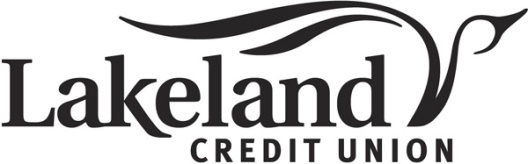 Outgoing Wires InformationOutgoing Wires InformationAmount of Wire:Currency:    CAD    USD    Euro    GBP      Other:Currency:    CAD    USD    Euro    GBP      Other:Currency:    CAD    USD    Euro    GBP      Other:Full Legal Name:Occupation:Full Business Name:Nature of Business:Nature of Business:Full Legal (civic) Address:Full Legal (civic) Address:Full Legal (civic) Address:LCU Account No. to Debit:LCU Account No. to Debit:LCU Account No. to Debit:Phone Number: Phone Number: ID Type/Number/Expire:ID Type/Number/Expire:ID Type/Number/Expire:If international wire is over $100,000 CAD, please declare if you are Politically Exposed (see page 2):If international wire is over $100,000 CAD, please declare if you are Politically Exposed (see page 2):If international wire is over $100,000 CAD, please declare if you are Politically Exposed (see page 2):If international wire is over $100,000 CAD, please declare if you are Politically Exposed (see page 2):If international wire is over $100,000 CAD, please declare if you are Politically Exposed (see page 2):If international wire is over $100,000 CAD, please declare if you are Politically Exposed (see page 2):If international wire is over $100,000 CAD, please declare if you are Politically Exposed (see page 2):If international wire is over $100,000 CAD, please declare if you are Politically Exposed (see page 2):  No    Yes, reason:  No    Yes, reason:(If yes, completion of AML 312.01 form is required.)(If yes, completion of AML 312.01 form is required.)(If yes, completion of AML 312.01 form is required.)(If yes, completion of AML 312.01 form is required.)(If yes, completion of AML 312.01 form is required.)Full Legal Name:Full Legal Name:Phone Number:Legal(civic)Address:Legal(civic)Address:Account Number:Account Number:Purpose of the Wire:Purpose of the Wire:Beneficiary Type (Mexico): Beneficiary Type (Mexico): Beneficiary Type (Mexico):  Individual   Business   Individual   Business  Tax ID (Mexico): Tax ID (Mexico): Please make reasonable effort to obtain:Please make reasonable effort to obtain:Please make reasonable effort to obtain:Please make reasonable effort to obtain:Please make reasonable effort to obtain:Please make reasonable effort to obtain:Please make reasonable effort to obtain:Please make reasonable effort to obtain:Email Address:Email Address:Date of Birth:Date of Birth:Employer Name:Employer Name:Country of Residence:Country of Residence:Principle Business Industry or Occupation:Principle Business Industry or Occupation:Principle Business Industry or Occupation:Principle Business Industry or Occupation:If beneficiary is a business:If beneficiary is a business:If beneficiary is a business:If beneficiary is a business:     Names 3 individuals that have authority on receiving funds.     Names 3 individuals that have authority on receiving funds.     Names 3 individuals that have authority on receiving funds.     Names 3 individuals that have authority on receiving funds.     Names 3 individuals that have authority on receiving funds.     Names 3 individuals that have authority on receiving funds.     Names 3 individuals that have authority on receiving funds.     Names 3 individuals that have authority on receiving funds.      Registration or incorporation number, jurisdiction and country of issuance      Registration or incorporation number, jurisdiction and country of issuance      Registration or incorporation number, jurisdiction and country of issuance      Registration or incorporation number, jurisdiction and country of issuance      Registration or incorporation number, jurisdiction and country of issuance      Registration or incorporation number, jurisdiction and country of issuance      Registration or incorporation number, jurisdiction and country of issuance      Registration or incorporation number, jurisdiction and country of issuanceFinancial Institution Name:Financial Institution Name:Financial Institution Address:Financial Institution Address:Transit # (in Canada):Routing/ABA # (USA):Routing/ABA # (USA):BIC/SWIFT Code or Sort Code (International):BIC/SWIFT Code or Sort Code (International):BIC/SWIFT Code or Sort Code (International):      IBAN (Europe):      IBAN (Europe):Clabe (Mexico):Clabe (Mexico):      BSB Code *8-11 characters             (New Zealand, Australia):      BSB Code *8-11 characters             (New Zealand, Australia):Other:Other:Institution Name:Routing/ABA#:SWIFT Code:In accordance with the Proceeds of Crime (Money Laundering) and Terrorist Financing Act and Regulations, and as part of the Financial Institution’s risk management measures, the Financial Institution is required to determine whether the Depositor is a Politically Exposed Person (“PEP”).Senior official is respect of a Foreign PEP means:head of state or government;member of the executive council of government or member of a legislature of foreign government;a deputy minister or equivalent rank;ambassador, or attaché or counsellor of an ambassador;military officer with a rank of general or above;president of a state-owned company or state-owned bank;head of a government agency;judge of a supreme court, constitutional court, or other court of last resort, or;leader or president of a political party represented in a foreign legislature.International organization means an organization established by the government of more than one country by means of a formally signed agreement between the governments of more than one country.Senior official in respect of a Domestic PEP means:governor general, lieutenant governor or head of government;member of the Senate or House of Commons or member of a legislature;deputy minister or equivalent rank;ambassador, or attaché or counsellor of an ambassador;military officer with a rank of general or above;president of a corporation that is wholly owned directly by Her Majesty in rights of Canada or a province;head of a government agency;judge of an appellate court in a province, the Federal Court of Appeal or the Supreme Court of Canada;leader or president of a political party represented in a legislature; orthe office or position of mayor or the elected head of a city, town, village or municipality that leads in council in making financial decisions for their electorate.Family members means a senior official’s or a HIO’s (head of an international organization):spouse, common-law partner, ex-spouse, or partnerchildmother or mother-in-law (including common-law)father or father-in-law (including common-law)sibling of a PEP or HIOClose associates means a person closely connected to a senior official or a HIO for personal (social) or business (professional) reasons.